L’échelle d’évaluation est la suivante :	1 = comportement à éviter 	2 = comportement à développer 	3 = comportement maitrisé à conserver et à répéter1- ÉTABLIR LA COMMUNICATIONLe résident présente une synthèse de la situation clinique en début de rencontreDécrit brièvement les principaux problèmes de santé en lien avec la médication       1 ☐    2 ☐    3 ☐Démontre des aptitudes à expliquer la prévention, le soulagement ou le traitement des problèmes de santé en tenant compte des volontés de l’usager et de son état de santé en lien avec la médication       1 ☐    2 ☐    3 ☐Le résident discute avec l’usager et les autres intervenants de la révision de la médicationDétermine le degré de confort avec le plan proposé et la capacité de l’usager en lien avec l’administration des médicaments       1 ☐    2 ☐    3 ☐Sollicite la participation active de l’usager en vérifiant sa compréhension selon les risques et bénéfices pour chacun de ses médicaments        1 ☐    2 ☐    3 ☐2- EFFECTUER UNE RÉVISION DE LA MÉDICATION EN PARTENARIAT ET EN COLLABORATION INTERPROFESIONNELLE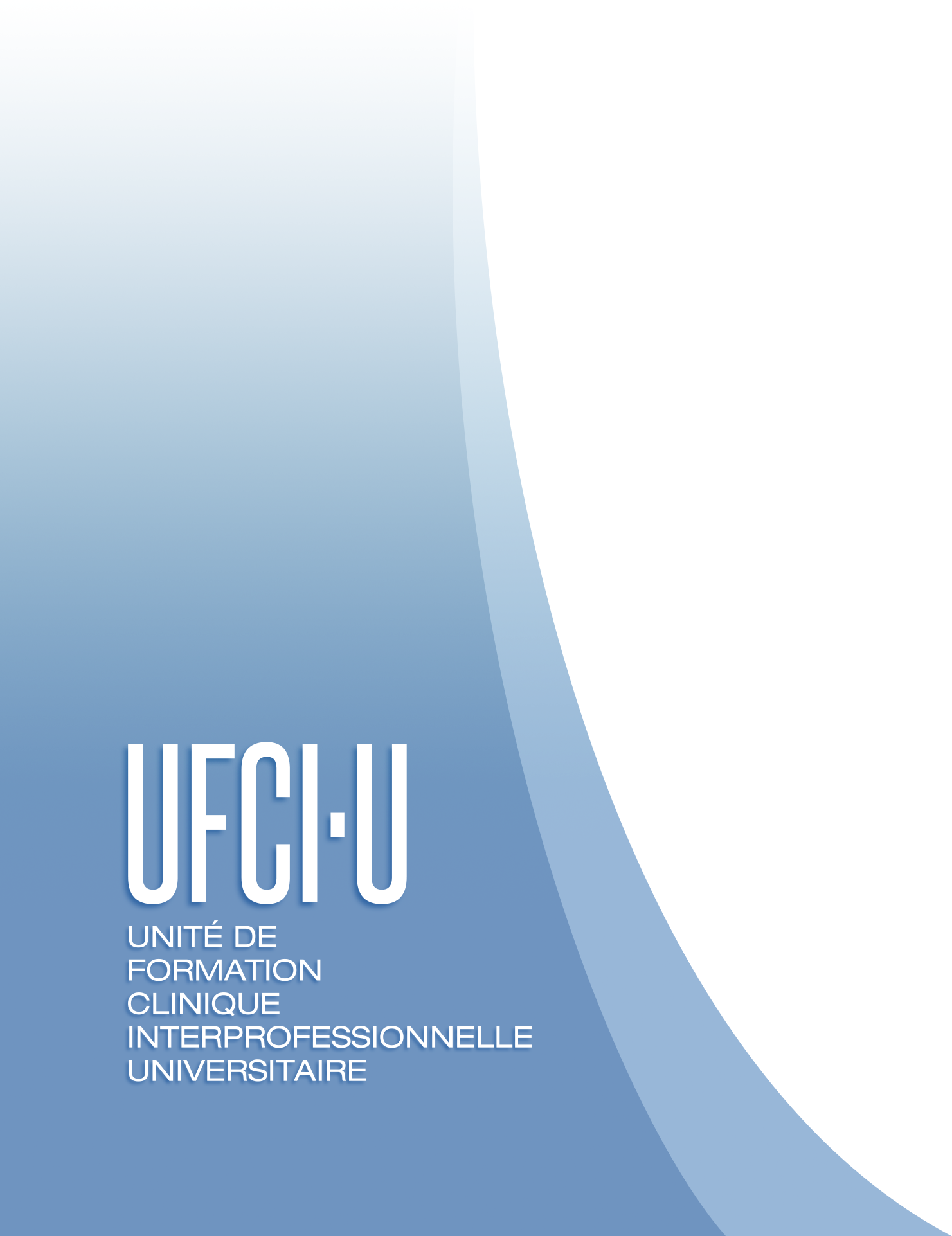 Le résident démontre un bon niveau de préparation concernant les antécédents de l’usager (problèmes de santé, allergies, intolérances, etc.) pour la révision de la médication       1 ☐    2 ☐    3 ☐Le résident utilise et complète adéquatement les informations pertinentes divulguées par l’usager et les autres intervenants pour l’ajustement des médicaments       1 ☐    2 ☐    3 ☐Le résident applique une approche systématique pour la révision de la médication en considérant chaque problème de santé        1 ☐    2 ☐    3 ☐Le résident co-construit un plan sécuritaire et compréhensible pour l’usager et les autres intervenants       1 ☐    2 ☐    3 ☐3- APPLIQUER UN PLAN D’INTERVENTIONLe résident identifie les indicateurs pour le suivi de l’efficacité et de l’innocuité de chaque médicament et de la modification de traitement 	       1 ☐    2 ☐    3 ☐		Le résident fait la synthèse du plan convenu avec l’usager et les autres intervenants et s’assure de la compréhension de chacun par rapport aux tâches qui leur sont attribuées       1 ☐    2 ☐    3 ☐PISTES DE DÉVELOPPEMENT DES COMPÉTENCES :---------------------------------------------------------------------------------------------------------------------------------------------------------------------------------------------------------------------------------------------------------------------------------------------------------------------------------------------------------------------------------------------------------------------------